СКОРО НАЧАЛО УЧЕБНОГО ГОДА, И ТЫ ПОНИМАЕШЬ,ЧТО НУЖНО НАЧИНАТЬ ПОДГОТОВКУ К  ЕГЭ ПО ОБЩЕСТВОЗНАНИЮ? 
НО, ТЫ ЗАДАЁШЬ СЕБЕ КУЧУ ВОПРОСОВ: 
- «С чего начать подготовку?»,
-«Какой литературой пользоваться?»,
- «Как запомнить все термины?»,
-«Как научиться выполнять задания с развёрнутым вариантом ответа?» и т.д.
__________________________________________________________________
НАШ ГОДОВОЙ КУРС  «ЕГЭ-2022. ОБЩЕСТВОЗНАНИЕ НА 90+» - это:
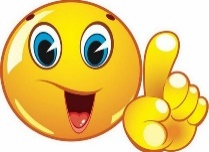 Подготовка с 0 до 100 баллов 1-2 занятия в неделю (по твоему усмотрению) по 60 минут Домашние работы с обязательной проверкойПостроение занятий 30% теории+ 70% практики1 пробник ЕГЭ в месяцУстранение пробелов в знаниях по кодификаторуСамая тёплая и доброжелательная атмосфера на наших онлайн-курсах
_______________________________________________Уже на первом занятии  ты познакомишься с интересными темами по экономике .
Сразу после этого практикума, ты без затруднений сможешь выполнять задания различного уровня сложности по данным темам.
У тебя будет чёткий план подготовки к ЕГЭ.
Уже на первом занятии ты поймёшь, что ЕГЭ по ОБЩЕСТВОЗНАНИЮ вполне реально сдать.
Через месяц ты сможешь выполнять безошибочно многие задания, 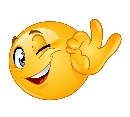 А ЧЕРЕЗ 10 МЕСЯЦЕВТЫ БУДЕШЬ ШАГАТЬ ПО КОРИДОРАМ ВУЗа СВОЕЙ МЕЧТЫ!!!
Я, Светлана Шмигирилова. Преподаватель и репетитор по истории и обществознанию. Окончила Воронежский педагогический университет. Разработала свою методику по подготовке к ЕГЭ. Имею 31-летний стаж работы, высшую квалификационную категорию. Провела более тысячи онлайн-уроков по подготовке к экзаменам. Для меня важно, чтобы ученики, которых я готовлю к ЕГЭ, получали только высокие результаты.
УСПЕЙ ЗАПИСАТЬСЯ, И ТЫ СМОЖЕШЬ ПОДГОТОВИТЬСЯ К ЕГЭ ПО ОБЩЕСТВОЗНАНИЮ НА 90+!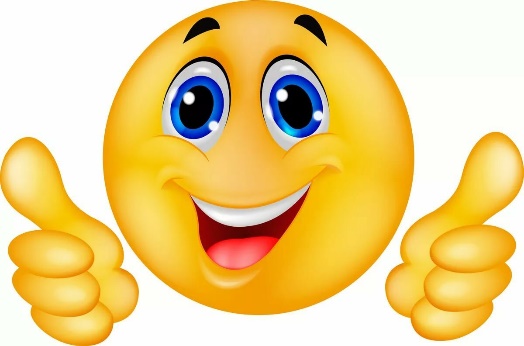 